Registration and Inventory of Medical Equipment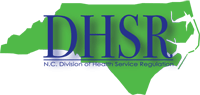 Cardiac Catheterization EquipmentJanuary 2024InstructionsThis is the legally required “Registration and Inventory of Medical Equipment” (G.S. 131E-177) for cardiac catheterization equipment. Please complete all sections of this form and return to Healthcare Planning by Friday, January 26, 2024.Submit one completed Registration and Inventory form per unit of cardiac catheterization equipment.Complete and sign the formReturn the form by one of two methods:Email a scanned copy to DHSR.SMFP.Registration-Inventory@dhhs.nc.gov.Mail the form to Andrea Emanuel, Healthcare Planning, 2704 Mail Service Center, Raleigh, NC 27699-2704.If you have questions, call Andrea Emanuel in Healthcare Planning at (919) 855-3954 or email DHSR.SMFP.Registration-Inventory@dhhs.nc.gov. Note: Fixed equipment operated in a facility licensed under a hospital should be reported on that hospital’s license renewal application, and not duplicated on this form.Section 1: Contact InformationFull legal name of corporation, partnership, individual, or other legal entity that acquired the equipment by purchase, donation, lease, transfer, or comparable arrangement:_______________________________________________________________________________________________(Legal Name)Address of the corporation, partnership, individual, or other legal entity that acquired the equipment:_______________________________________________________________________________________________(Street and Number)_________________________________________________________________      (_____)  ____________________			(City)			(State) 	(Zip) 			(Phone Number)Chief Executive Officer or approved designee who is certifying the information in this form:_______________________________________________________________________________________________			(Name) 							(Title)_______________________________________________________________________________________________(Street and Number)					(City)			(State) 	(Zip) (_____)  ____________________	_______________________________________________________________	(Phone Number)						(Email)Information compiled or prepared by: __________________________________________________________									(Name) (_____)  ____________________	_______________________________________________________________	(Phone Number)						(Email)Section 2: Equipment and Procedures InformationReporting Period:   10/01/2022 – 9/30/2023       Other time period: ____________________(Make copies of this page to enter additional service sites.)Section 3: Certification and SignatureThe undersigned Chief Executive Officer or approved designee certifies the accuracy of the information contained on all preceding pages of this form. Signature __________________________________________________________________________Print Name _________________________________________________________________________Date signed ________________________________________________________________________Please complete all sections of this form and return to Healthcare Planning by Friday, January 26, 2024.Complete and sign the formReturn the form by one of two methods:Email a scanned copy to DHSR.SMFP.Registration-Inventory@dhhs.nc.gov.Mail the form to Andrea Emanuel in Healthcare Planning, 2704 Mail Service Center, Raleigh, NC 27699-2704.If you have questions, call Andrea Emanuel in Healthcare Planning at (919) 855-3954 or email DHSR.SMFP.Registration-Inventory@dhhs.nc.gov.For DHSR Planning Use OnlyCardiac Catheterization Site No: ____Cardiac Catheterization Site No: ____Cardiac Catheterization Site No: ____Fixed or mobile equipment? (check one)          Fixed:                  Mobile:  (check one)          Fixed:                  Mobile:  (check one)          Fixed:                  Mobile:  ManufacturerModel numberSerial or I.D. numberCertificate of Need Project IDCertificate holder, as listed on Certificate of Need Service Site____________________________________________________________________________________Address _______________________________________________________________________________________City, State, Zip _____________________________________________             County _______________________Service Site____________________________________________________________________________________Address _______________________________________________________________________________________City, State, Zip _____________________________________________             County _______________________Service Site____________________________________________________________________________________Address _______________________________________________________________________________________City, State, Zip _____________________________________________             County _______________________Service Site____________________________________________________________________________________Address _______________________________________________________________________________________City, State, Zip _____________________________________________             County _______________________Cardiac Catheterization, as defined in NCGS 131E-176(2g)Cardiac Catheterization, as defined in NCGS 131E-176(2g)Diagnostic CardiacCatheterization **Interventional Cardiac Catheterization***Number of units of fixed equipmentNumber of units of fixed equipmentNumber of procedures* performed in fixed units on patients age 14 and younger Number of procedures* performed in fixed units on patients age 14 and younger Number of procedures* performed in fixed units on patients age 15 and olderNumber of procedures* performed in fixed units on patients age 15 and olderNumber of procedures* performed in mobile unitsNumber of procedures* performed in mobile unitsDedicated Electrophysiology (EP) EquipmentDedicated Electrophysiology (EP) EquipmentDedicated Electrophysiology (EP) EquipmentDedicated Electrophysiology (EP) EquipmentNumber of Units of Fixed EquipmentNumber of Units of Fixed EquipmentNumber of Procedures on Dedicated EP EquipmentNumber of Procedures on Dedicated EP Equipment*A procedure is defined to be one visit or trip by a patient to a catheterization laboratory for a single or multiple catheterizations. Count each visit once, regardless of the number of diagnostic, interventional, and/or EP catheterizations performed within that visit. For example, if a patient has both a diagnostic and an interventional procedure in one visit, count only the interventional procedure.*A procedure is defined to be one visit or trip by a patient to a catheterization laboratory for a single or multiple catheterizations. Count each visit once, regardless of the number of diagnostic, interventional, and/or EP catheterizations performed within that visit. For example, if a patient has both a diagnostic and an interventional procedure in one visit, count only the interventional procedure.*A procedure is defined to be one visit or trip by a patient to a catheterization laboratory for a single or multiple catheterizations. Count each visit once, regardless of the number of diagnostic, interventional, and/or EP catheterizations performed within that visit. For example, if a patient has both a diagnostic and an interventional procedure in one visit, count only the interventional procedure.*A procedure is defined to be one visit or trip by a patient to a catheterization laboratory for a single or multiple catheterizations. Count each visit once, regardless of the number of diagnostic, interventional, and/or EP catheterizations performed within that visit. For example, if a patient has both a diagnostic and an interventional procedure in one visit, count only the interventional procedure.** “a cardiac catheterization procedure performed for the purpose of detecting and identifying defects or diseases in the coronary arteries or veins of the heart, or abnormalities in the heart structure, but not the pulmonary artery.” 10A NCAC 14C .1601(9)*** “a cardiac catheterization procedure performed for the purpose of treating or resolving anatomical or physiological conditions which have been determined to exist in the heart or coronary arteries or veins of the heart, but not the pulmonary artery.” 10A NCAC 14C .1601(16)** “a cardiac catheterization procedure performed for the purpose of detecting and identifying defects or diseases in the coronary arteries or veins of the heart, or abnormalities in the heart structure, but not the pulmonary artery.” 10A NCAC 14C .1601(9)*** “a cardiac catheterization procedure performed for the purpose of treating or resolving anatomical or physiological conditions which have been determined to exist in the heart or coronary arteries or veins of the heart, but not the pulmonary artery.” 10A NCAC 14C .1601(16)** “a cardiac catheterization procedure performed for the purpose of detecting and identifying defects or diseases in the coronary arteries or veins of the heart, or abnormalities in the heart structure, but not the pulmonary artery.” 10A NCAC 14C .1601(9)*** “a cardiac catheterization procedure performed for the purpose of treating or resolving anatomical or physiological conditions which have been determined to exist in the heart or coronary arteries or veins of the heart, but not the pulmonary artery.” 10A NCAC 14C .1601(16)** “a cardiac catheterization procedure performed for the purpose of detecting and identifying defects or diseases in the coronary arteries or veins of the heart, or abnormalities in the heart structure, but not the pulmonary artery.” 10A NCAC 14C .1601(9)*** “a cardiac catheterization procedure performed for the purpose of treating or resolving anatomical or physiological conditions which have been determined to exist in the heart or coronary arteries or veins of the heart, but not the pulmonary artery.” 10A NCAC 14C .1601(16)Cardiac Catheterization Equipment No: ____For each day of the week, enter the number of hours the equipment is in operation.  _____ Sunday_____ Monday_____ Tuesday_____ Wednesday_____ Thursday_____ Friday _____ Saturday Total number of hours in operation during reporting period.Number of 8-hour days per week the mobile unit is onsite: ______________8-hour days per week. (Examples: Monday through Friday for 8-hours per day is 5 8-hour days per week. Monday, Wednesday, & Friday for 4 hours per day is 1.5 8-hour days per week)Number of 8-hour days per week the mobile unit is onsite: ______________8-hour days per week. (Examples: Monday through Friday for 8-hours per day is 5 8-hour days per week. Monday, Wednesday, & Friday for 4 hours per day is 1.5 8-hour days per week)